Augusta County Electoral BoardApproved Minutes of MeetingJune 12, 2020South Board Room, Augusta County Government CenterI.        Call to Order. The meeting was called to order at 12:26 pm following           successful completion of the Logic and Accuracy testing for all                 Precincts OVOs and OVIs.  Present were: Cliff Garstang, Chair; Marcy           Reedy, Vice-Chair; Georgia Alvis-Long, Secretary; and Connie Evans,           General Registrar.II.       Approval of Minutes of Previous 2 Meetings.  Cliff moved to approve the          minutes from February 24th and March 4th’s meetings.  Marcy seconded           and the motion was approved unanimously.III.      Registrar’s Report.                  A.  Preparing for June Primary.                     Connie reported that, as of today, 19 voters have voted in person                       and 540 ballots had been mailed out, per request, with 148 of them                       being returned so far.                           Marcy suggested with the large number of unreturned ballots that                      we should consider including in our Zoom training, for the Chiefs                       and Assistants, the process on how to handle a voter that had                      requested an Absentee ballot but has decided they would prefer to                       vote in person on Election Day.  Marcy’s suggestion was agreed to                       unanimously.IV.      Continuing Business.  None.V.       New Business.                   A.  June 23, 2020 Republican Party Primary.                      Discussion ensued regarding what information would be included                            and who would present it during the Chief and Assistant Chief                               Zoom training that will be held on Monday, June 15, at 6pm.                       It was decided that:                      Cliff will go over COVID Precinct layout and What If’s regarding the                       poll book (Absentee and Provisional balloting issues, etc),                      Marcy will discuss Social Distancing (communal food, etc),                       Georgia will cover Personal Protective Equipment and cleaning                       standards/requirements.  (A demonstration on proper hand                       washing and how to don and doff a facemask will be included.)                        The Chiefs and Assistants will then be tasked with passing all of                       this information on to their respective OEs.                      Cliff, Marcy, Georgia, and Connie will wrap up the training with a                          few important reminders and, briefly, answer any questions anyone                      may have.                      Following the Zoom meeting a personalized equipment                       demonstration and training will be will done for new Chiefs and                       Assistant Chiefs.                      Equipment distribution schedule, on June 22nd, will be:                      Cliff Garstang, 8 am - 11 am,                      Georgia Alvis-Long, 11 am - 2 pm,                      Marcy Reedy, 2 pm - 5 pm.                B.  Steve Morris - Fort Defiance Precinct.                       Discussion ensued regarding an emailed Fort Defiance Precinct                       complaint that was sent to Tim Fitzgerald by Steve Morris.                       On behalf of the Electoral Board, Cliff will email a response                       to Mr. Morris regarding his complaint.VI.      Other Business.                A.  Public Comments.  No one present.                B.  Board Member Comments.                       Connie made a reminder that the GR and EB Annual Training being                      done online                       this year.  She will email out the information again.VII.     Adjournment.  The meeting unanimously adjourned at 13:54 pm.  The next          meeting date is to yet to be determined.Respectfully submitted,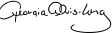 Georgia Alvis-Long, Secretary